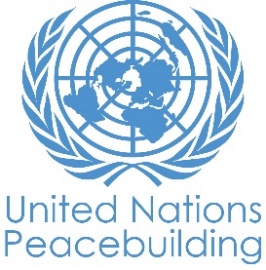  			RAPPORT DE PROGRES DE PROJET PBFPAYS: Republique CentrafricaineTYPE DE RAPPORT: FINAL ANNEE DE RAPPORT: 2022NOTES POUR REMPLIR LE RAPPORT:Évitez les acronymes et le jargon des Nations Unies, utilisez un langage général / commun.Décrivez ce que le projet a fait dans la période de rapport, plutôt que les intentions du projet.Soyez aussi concret que possible. Évitez les discours théoriques, vagues ou conceptuels.Veillez à ce que l'analyse et l'évaluation des progrès du projet tiennent compte des spécificités du sexe et de l'âge.Veuillez inclure des considérations, ajustements et résultats liés au COVID-19 et répondez à la section IV. CETTE SECTION EST OPTIONELLEPartie 1 : Progrès global du projet Expliquer brièvement l'état global de mise en œuvre du projet en termes de cycle de mise en œuvre, y compris si toutes les activités préparatoires ont été achevées (par exemple, contractualisation des partenaires, recrutement du personnel etc.) (limite de 1500 caractères): POUR LES PROJETS DANS LES SIX DERNIERS MOIS DE MISE EN ŒUVRE :Résumez le principal changement structurel, institutionnel ou sociétal auquel le projet a approuvé. Ceci n’est pas une anecdote ou une liste des activités individuelles accomplies, mais une description de progrès fait vers l’objectif principal du projet. (limite de 1500 caractères): Le projet est clôturé avec un taux d’exécution de 95%. De façon globale, le projet a contribué de façon effective à la consolidation de la paix à travers la mise en place de mécanismes pour l’inclusion des jeunes dans les processus décisionnels, ainsi que dans la gestion et la résolution de conflits, en particulier au regard de la mise en œuvre de l’accord politique pour la paix et la réconciliation (APPR) dans le pays. A ce jour, 1000 jeunes des 3 zones d’interventions du projet participent aujourd’hui activement aux initiatives de consolidation de la paix, notamment au sein des Comités de mise en œuvre préfectoral (CMOP) de suivi de l’Accord de paix. 600 d’entre eux, membres d’organisations de jeunesse sont organisés et participent aux émissions, aux plateformes, aux dialogues communautaires et/ou intergénérationnels, aux débats sur les thématiques liées à la consolidation de la paix. Les comités locaux de paix de la jeunesse mis en place dans les zones du projet, ont été appuyés et assurent le relais en termes de sensibilisation de proximité sur la consolidation de la paix au niveau communautaire. L'extension du projet accordée jusqu’en octobre 2021 (en raison du Covid-19 et du contexte sécuritaire) a permis la mise en œuvre des activités restantes prévues ; de renforcer et de maintenir les gains qui ont été réalisés tout au long du projet. L’adoption de l’approche genre a permis de mettre en place un cadre de travail pour les jeunes en tenant compte des jeunes filles et jeunes femmes.Des événements importants ont marqué la fin du projet notamment l’organisation des journées de partage d’expériences. Plus de 150 personnes représentants le gouvernement, le parlement, les partis politiques, les associations des jeunes leaders, les associations de femmes leaders, les leaders religieux et les partenaires de mis en œuvre ont partagé les expériences acquises au cours de la mise en œuvre du projet et ont témoigné les changements significatifs obtenus à travers la participation active de la jeunesse au processus de consolidation de la paix dans le pays. L’évènement est suivi d’un atelier de validation du Cadre opérationnel de la jeunesse, a l’issue duquel le plus de 100 personnes représentants les ministères, les organisations de la jeunesse et de la société civile, le secteur privé et les médias ont participé. Une campagne de plaidoyer et de sensibilisation des autorités sur le cadre opérationnel a été organisée Les autorités gouvernementales, les organisations de la société civile et les partenaires au développement sensibilisées, s’approprient et s’engagent à soutenir l’application dudit document.L'évaluation finale a également souligné que l'approche de mise en œuvre du projet s'est appuyée sur l'expérience collective des partenaires de mise en œuvre (ONG URU et CNJCA) dans la réalisation de projets similaires et l'aide aux jeunes en RCA. L'évaluation considère que ce choix était stratégique et efficace pour la réussite du projet dans le sens où les partenaires de mise en œuvre identifiés ont eu par le passé à travailler avec des jeunes femmes et hommes sur des thématiques similaires.Partie II: Progrès par Résultat du projetDécrire les principaux progrès réalisés au cours de la période considérée (pour les rapports de juin: janvier-juin ; pour les rapports de novembre: janvier-novembre ; pour les rapports finaux: durée totale du projet). Prière de ne pas énumérer toutes les activités individuelles). Si le projet commence à faire / a fait une différence au niveau des résultats, fournissez des preuves spécifiques pour les progrès (quantitatifs et qualitatifs) et expliquez comment cela a un impact sur le contexte politique et de consolidation de la paix.. “On track” – il s’agit de l'achèvement en temps voulu des produits du projet, comme indiqué dans le plan de travail annuel ; “On track with peacebuilding results” - fait référence à des changements de niveau supérieur dans les facteurs de conflit ou de paix auxquels le projet est censé contribuer. Ceci est plus probable dans les projets matures que nouveaux.Si votre projet a plus de quatre Résultats, contactez PBSO (Bureau d’Appui à la Consolidation de la Paix) pour la modification de ce canevas.Le projet était une réponse aux défis auxquels la jeunesse Centrafricaine était confrontée et s’aligne sur les principaux objectifs et défis de consolidation de la paix en Centrafrique durant la phase de conception, de mise en œuvre et de clôture. Il a induit des changements sociaux, structurels et/ou institutionnels. En l’absence des cadres adéquats de concertation, de dialogue et d’échanges, le projet a mis en place et soutenu un mécanisme de réseautage au sein duquel les jeunes des 3 localités du projet peuvent partager leurs connaissances et expériences en matière de consolidation de la paix. Suite aux évaluations participatives réalisées auprès des jeunes sur les besoins de formation et/ou renforcement des capacités, 750 jeunes dont 450 jeunes femmes et 300 jeunes hommes sont dotés des connaissances sur l’éducation au civisme, à la citoyenneté ; la prévention, gestion et résolution des conflits ; le leadership communautaire ; l’Etat de droit. Aujourd’hui, les jeunes disposent désormais des outils pour la gestion, prévention et résolution des conflits. Ils participent à la résolution des conflits au niveau communautaire et assurent leurs droits et devoirs d’un bon citoyen.Sur la base de ces ateliers, 250 jeunes formateurs ont reçu la formation des formateurs. Ceux-ci ont par la suite formés 800 jeunes (450 jeunes femmes et 350 hommes) sur les mêmes thématiques. Ils ont par ailleurs, facilité la mise en place de comités de sensibilisation sur les conséquences des conflits sur la jeunesse et continuent de soutenir les processus de consolidation de la paix au niveau communautaire.Résultat 1:  Une compréhension nuancée et genrée des trajectoires de conflit, des défis, des opportunités et des tendances entourant l'inclusion des jeunes dans les processus de paix est réalisée Veuillez évaluer l'état actuel des progrès du résultat:  On trackResumé de progrès: (Limite de 3000 caractères)Dans le cadre de ce résultat, le projet a réalisé une étude de base sur la recherche participative des jeunes. Cette étude a permis de mettre en évidence les obstacles et les défis encore non explorés auxquels les jeunes femmes et les jeunes hommes sont confrontés pour peser dans le processus de paix. La recherche participative réalisée auprès de plus de 500 jeunes à Bangui, Bambari et Bossangoa, a permis : i) d’une part de fournir une compréhension nuancée sur la façon dont les jeunes gèrent les conflits et comment ils s'engagent dans sa résolution, ii) d’autre part de mettre en évidence les défis et barrières qu’ils rencontrent dans la participation aux processus décisionnels et de consolidation de la paix. Les résultats de cette recherche ont été diffusés auprès des autorités nationales, des décideurs politiques, des organisations de la société civile et des organisations de la jeunesse. De l’analyse des besoins, l’étude a formulé deux notes de politique générale qui ont identifié dix (10) axes d’intervention qui pourront aider le gouvernement et les partenaires techniques et financiers à formuler des projets futurs pour la participation de la jeunesse dans la consolidation de la paix en RCA. De cette étude, le projet a soutenu la formation des jeunes sur les méthodes de recherche participative. Avec une valeur cible de 70%, le projet a atteint 60% jeunes (35% femmes et 25% hommes) formés sur les méthodes de recherche participative, soit un taux d’exécution de 85%. Aujourd’hui, 60 % des jeunes ayant participé à la recherche participative contribuent efficacement au processus de consolidation de la paix dans le pays.Le projet a réalisé une cartographie des initiatives percutantes des jeunes dans les trois zones d’intervention du projet. Les jeunes ayant pris part ont présenté les activités qu’ils ont réalisé et qui soutiennent le processus de consolidation de la paix dans le pays. Ces initiatives sont intégré dans le film documentaire produit et diffusé dans les 3 zones du projet. Le film a servi d’un outil qui témoigne la participation de la jeunesse dans les processus de consolidation de la paix dans le pays.Une campagne de sensibilisation de masse des autorités sur la participation de la jeunesse au processus de consolidation de paix a été organisée. Sur une valseur cible de 75 %, le projet a atteint 72% des jeunes qui déclarent une meilleure compréhension des obstacles sexo-spécifiques à la participation des jeunes aux processus de paix, soit un taux d’exécution de 96%. Aujourd’hui, les autorités non seulement, soutiennent la participation de la jeunesse au processus de consolidation, mais, ils sont satisfaits de l’approche ACCORD et soutiennent le projet.Par ailleurs, les campagnes de plaidoyer et de sensibilisation des jeunes sur l'accord et la consolidation de la paix organisée, ont servi d’un élément déclencheur pour la participation active des jeunes aux processus décisionnels et de consolidation de la paix au niveau local.Indiquez toute analyse supplémentaire sur la manière dont l'égalité entre les sexes et l'autonomisation des femmes et / ou l'inclusion et la réactivité aux besoins des jeunes ont été assurées dans le cadre de ce résultat: (Limite de 1000 caractères)Les jeunes femmes et les jeunes hommes ont participé activement dans les activités et leurs points de vue ont été pris en compte de façon équitable. Lors de la recherche participative sur les jeunes, une approche spécifique a été adoptée pour que les femmes puissent s’exprimer sans contraintes et assurer leur participation de qualité. Cette méthodologie a été également adoptée lors de la cartographie des initiatives percutantes dirigées par les jeunes, qui ont par la suite servi comme base de données lors de la production du film documentaire et de l’enregistrement des émissions TV, lesquelles vont contribuer à cultiver un discours de changement et montrer un autre visage sur la jeunesse centrafricaine engagée résolument pour la consolidation de la paix. Dans le cadre de la campagne de plaidoyer et de sensibilisation sur la participation de la jeunesse au processus de paix, laquelle va permettre aux autorités de s’approprier des messages de plaidoyer et de participation de la jeunesse au processus de paix, les femmes ont formulé des messages portant sur l’égalité des sexes dans les prises des décisions.  Résultat 2:  La participation des jeunes est prise en compte au niveau politique et des mécanismes d’implication formels et informels sont mis en place pour lier stratégiquement les jeunes aux processus de prise de décision.Veuillez évaluer l'état actuel des progrès du résultat: On track.Resumé de progrès: (Limite de 3000 caractères)Dans le cadre de ce résultat, le projet a organisé des réunions consultatives regroupant les acteurs (gouvernementaux, parlementaires, politiques, les associations de jeunes leaders, les associations de femmes leaders, les leaders religieux, les corps de défense et de sécurité) des trois zones d’intervention du projet. 500 personnes ont pris part aux consultations dont 325 jeunes femmes et 175 jeunes hommes. Les barrières auxquelles les jeunes filles et hommes rencontrent dans la participation et/ou inclusion aux processus décisionnels ont été identifié et des recommandations ont été formulées. Selon les résultats de l’évaluation finale di projet, 100% de jeunes membres de la communauté signalent un changement d'attitude par rapport au rôle des jeunes dans les processus de paix. Parallèlement, 80% des jeunes / membres de la communauté signalent un niveau amélioré de confiance avec les institutions. De ce qui suit, le projet a organisé trois (3) dialogues intergénérationnels sur la thématique « Comment faire taire les armes et promouvoir la gouvernance, la paix, la sécurité et le développement en RCA ? » soit un taux d’exécution de 100%. Au total, 300 personnes ont pris part aux travaux dont 52 jeunes femmes et 48 jeunes hommes à Bangui ; 52 jeunes femmes et 48 jeunes hommes à Bambari et 52 jeunes femmes et 48 jeunes hommes à Bossangoa. Le dialogue a ainsi permis d’établir des ponts de compréhensions entre les générations adultes et les générations jeunes.  Le projet a organisé la formation des formateurs sur l’intégration des questions de la jeunesse et du genre dans les processus de paix et les structures gouvernementales. 50 participants dont 35 hommes et 15 femmes ont acquis les techniques pédagogiques de formation et ont à leur tour animé des sessions de formation dans leurs localités respectives. Pour assurer la pérennité des acquis du projet, 15 cadres des ministères et d'institutions gouvernementales ont été formés sur l'intégration des questions de la jeunesse et de genre, soit 100% du taux d’exécution. Des jeunes Experts/Stagiaires ont été déployés dans les Ministère de la jeunesse et du sport (3), Ministère du plan (3) Ministère de la promotion de la femme, de la famille et de la protection de l’enfant (2), Ministère de l’action humanitaire et réconciliation (3). Sur une valeur initiale de 6 experts prévus, le projet a déployé 11 experts jeunes (6 femmes et 5 hommes) pour une durée de six mois (Février – Août 2021). Dans le cadre de développement du mentorat/coaching, le projet a recruté et placé 19 jeunes dont 10 femmes et 9 hommes dans les ONG, les projets, les structures de formation. Ceux-ci ont assuré le coaching les structures respectives. La revue des politiques qui sont de nature à entraver la participation des jeunes dans les processus de paix et des prises des décisions a été réalisée. De cette revue, un Cadre opérationnel pour la participation des jeunes dans les prises des décisions a été élaboré et va servi pour le CNJCA d’un outil de plaidoyer pour la participation des jeunes dans les instances de décisions.Indiquez toute analyse supplémentaire sur la manière dont l'égalité entre les sexes et l'autonomisation des femmes et / ou l'inclusion et la réactivité aux besoins des jeunes ont été assurées dans le cadre de ce résultat: (Limite de 1000 caractères)Dans la mise en œuvre de ce résultat, une attention particulière a été accordée à la dimension genre et à l’égalité entre les sexes. 325 jeunes femmes et 175 jeunes hommes ayant participé activement dans les consultations participatives avec des propositions et des recommandations formulées et qui sont pris en compte dans le rapport final. Dans le cadre du dialogue intergénérationnel organisé sur la thématique « Comment faire taire les armes ? », les femmes ont participé activement aux discussions et ont formulé des recommandations qui ont été adoptées à l’unanimité, Parallèlement, en ce qui concerne la formation des formateurs sur la contextualisation et l’intégration des questions de la jeunesse et du genre dans les processus des paix, une Consultante nationale a été recrutée pour conduire et réaliser les formations des formateurs.. Une consultante femme a été sollicité pour appuyer l’élaboration du cadre opérationnel et de la stratégie de mise en œuvre des principales recommandations,Résultat 3:  Créer un réseau de jeunes formés liés aux ressources de réseautage et de coaching, pendant et après le projet.Veuillez évaluer l'état actuel des progrès du résultat: On trackResumé de progrès: (Limite de 3000 caractères)Le résultat3 s’est focalisé sur les activités de pérennisation des acquis du projet: les capacités de 300 jeunes dont 180 jeunes filles et 120 jeunes hommes ont été renforcées sur les ressources de réseautage et de coaching. 5 autres meilleures identifiées ont été formés sur la vision et le coaching pendant et après le projet. Les plateformes et réseaux des jeunes existants sont renforcés et servent aujourd’hui de centres de ressources et de pôles d'informations et d’espaces d'apprentissage mutuel permettant de cultiver une communauté de pratique pour permettre le transfert de connaissances. Le programmes de mentorat des jeunes mis en œuvre a permis aux 19 jeunes diplômés dont 10 jeunes femmes et 9 jeunes hommes de bénéficier des stages d’apprentissage et de perfectionnement dans les ONG et organisations de la société civile, mais aussi d’apporter un appui technique auxdites structures. Cette initiative a permis aux jeunes bénéficiaires du projet à se connecter aux réseaux de jeunes et de partage les expériences sur les thématiques liées à la consolidation de la paix.De même, 414 jeunes, dont 191 femmes (46%) et 224 hommes (54%) ayant pris part aux sessions de renforcement des capacités des jeunes sur l’éducation au civisme, à la citoyenneté ; la prévention, gestion et résolution des conflits ; le leadership communautaire ; l’Etat de droit sont dotés des connaissances et outils pour la gestion, prévention et résolution des conflits. Ils sont capables de prévenir, d’anticiper et/ou de régler les conflits au niveau communautaire, mais aussi d’assurer les droits et devoirs d’un bon citoyen. Cette approche s’inscrit non seulement dans le cadre de renforcement des capacités des organisations dirigées par les jeunes à s’engager dans les processus de paix formels et informels, mais aussi et surtout, ils ont permis de mettre en exergue la contribution des jeunes aux processus de consolidation de la paix en RCA. 150 jeunes identifiés lors des sessions de renforcement de capacités ont reçu la formation des formateurs sur lesdites thématiques et ont assuré la formation au niveau communautaire. Parallèlement, le projet a organisé des sessions de renforcement des capacités sur l’Accord de paix dans le pays. 800 jeunes dont 500 jeunes filles et 300 jeunes hommes ayant reçu la formation sont capables d’interpréter et de vulgariser l’Accord de paix. Le projet est clôturé par l’élaboration d’un Cadre opérationnel de la jeunesse qui a servi au CNJCA d’un document de plaidoyer pour la participation des jeunes dans les prises des decisions.De façon résumé et du point de vue stratégique, le projet est mis en œuvre a point nommer, car il s’aligne systématiquement sur le pilier 2 du plan de relèvement et consolidation de la paix en Centrafrique (RCPCA) qui vise à « renouveler le contrat social entre l’État et la population », mais également à promouvoir l’égalité des sexes. Parallèlement, il a contribué à la réalisation du résultat 3.1 de l’UNDAF+2018-2021 « Consolidation de la Paix, de la Sécurité et de la cohésion sociale » qui vise à renforcer la formation des jeunes sur les thématiques liées à la consolidation de la paixIndiquez toute analyse supplémentaire sur la manière dont l'égalité entre les sexes et l'autonomisation des femmes et / ou l'inclusion et la réactivité aux besoins des jeunes ont été assurées dans le cadre de ce résultat: (Limite de 1000 caractères)A travers les campagnes de sensibilisations et les sessions de renforcement des capacités qui ont précédé la mise en place des réseaux de jeunes formés, le projet a offert les opportunités de participation de 450 jeunes femmes et 450 jeunes hommes dans le processus et gestion des activités. En vue de promouvoir l’autonomisation des femmes, des femmes ont été identifiées et ont assurées les rôles de manager des activités.  ÉVALUATION DE LA PERFORMANCE DU PROJET SUR LA BASE DES INDICATEURS: Utiliser le cadre de résultats du projet conformément au document de projet approuvé ou à toute modification et fournir une mise à jour sur la réalisation des indicateurs clés au niveau des résultats dans le tableau ci-dessous. Veuillez sélectionnez les les indicateurs les plus pertinents avec les progrès les plus pertinents à mettre en évidence. S'il n'a pas été possible de collecter des données sur les indicateurs particuliers, indiquez-le et donnez des explications. Fournir des données désagrégées par sexe et par âge. (300 caractères maximum par entrée)Partie III: Questions transversalesVeuillez indiquer tout événement important lié au projet prévu au cours des six prochains mois, par exemple : les dialogues nationaux, les congrès des jeunes, les projections de films (limite de 1000 caractères): Le projet est terminé. En quelques phrases, expliquez comment le projet a eu un impact humain réel. Ceci peut inclure un exemple spécifique de comment il a affecté la vie des personnes dans le pays - si possible, utilisez des citations directes des bénéficiaires ou des weblinks à la communication stratégique publiée. (limite de 2000 caractères):En avril 2021, URU en partenariat avec ACCORD, a produit un documentaire de 10 minutes. Le documentaire décrit les défis auxquels sont confrontés les jeunes et met en lumière certaines des initiatives percutantes des jeunes à Bangui et Bambari.Link to the 10-minute documentary : https://www.youtube.com/watch?v=fNYlB6-rwKE&t=37s De plus, une courte série télévisée a été produite. Composée de six (6) épisodes, la série télévisée est animée par le directeur exécutif de l'URU, Kessy Ekomo-Soignet. Chaque épisode présente le travail de 4 à 6 jeunes leaders et représentants d'organisations dirigées par des jeunes.Episode 1 : https://www.youtube.com/watch?v=BGPG0bXXTiQ D'autres épisodes seront disponibles sur la chaîne YouTube ACCORD. Vous pouvez également joindre un maximum de 3 ﬁchiers dans diﬀérents formats (ﬁchiers image, powerpoint, pdf, vidéo, etc.) et 3 liens à des ressources web pour illustrer l'impact humain du projet [OPTIONAL]Partie IV: COVID-19Veuillez répondre à ces questions si le projet a subi des ajustements financiers ou non-financiers en raison de la pandémie COVID-19. CETTE SECTION EST OPTIONELLELa pandémie de COVID-19 a causé un retard dans la mise en œuvre des activités prévues tant à Bangui que dans deux autres préfectures. La prolongation sans frais qui a été accordée a permis de mettre en œuvre les activités restantes.Dans le cadre des réajustements de fonds, les budgets précédemment prévus pour les déplacements et qui n'ont pas eu lieu en raison du COVID ont été par la suite réaffectés aux activités. Il en est de même pour le déplacement des participants des provinces (Bambari, Bossangoa) à Bangui pour les ateliers.L'évaluation finale a également relevé la capacité d'adaptation des porteurs de projet vis-à-vis du contexte Covid 19. La flexibilité du bailleur de fonds, le PBF, a également facilité l'adaptation des activités et des objectifs du projet aux changements de contexte.Ajustements financiers : Veuillez indiquer le montant total en USD des ajustements liés au COVID-19. $     Ajustements non-financiers : Veuillez indiquer tout ajustement du projet qui n'a pas eu de conséquences financières.      Veuillez sélectionner toutes les catégories qui décrivent les ajustements du projet (et inclure des détails dans les sections générales de ce rapport) :  Renforcer les capacités de gestion de crise et de communication Assurer une réponse et une reprise inclusives et équitables Renforcer la cohésion sociale intercommunautaire et la gestion des frontières Lutter contre le discours de haine et la stigmatisation et répondre aux traumatismes Soutenir l'appel du SG au « cessez-le-feu mondial » Autres (veuillez préciser):      Le cas échéant, veuillez partager une histoire de réussite COVID-19 de ce projet (i.e. comment les ajustements de ce projet ont fait une différence et ont contribué à une réponse positive à la pandémie / empêché les tensions ou la violence liées à la pandémie, etc.) Titre du projet: TOWARD A YOUTH INCLUSIVE AND GENDERED PEACE PROCESS IN CARNuméro Projet / MPTF Gateway :  PBF- IRF -334/00119345Titre du projet: TOWARD A YOUTH INCLUSIVE AND GENDERED PEACE PROCESS IN CARNuméro Projet / MPTF Gateway :  PBF- IRF -334/00119345Si le financement passe par un Fonds Fiduciaire (“Trust fund”): 		Fonds fiduciaire pays 		Fonds fiduciaire régional Nom du fonds fiduciaire:      Type et nom d’agence récipiendaire: ACCORD (Agence coordinatrice)Date du premier transfert de fonds: 18 Decembre 2019Date de fin de projet: 31 October 2021    Le projet est-il dans ces six derniers mois de mise en œuvre? OuiDate du premier transfert de fonds: 18 Decembre 2019Date de fin de projet: 31 October 2021    Le projet est-il dans ces six derniers mois de mise en œuvre? OuiEst-ce que le projet fait part d’une des fenêtres prioritaires spécifiques du PBF: Initiative de promotion du genre Initiative de promotion de la jeunesse Transition entre différentes configurations de l’ONU (e.g. sortie de la mission de maintien de la paix) Projet transfrontalier ou régionalEst-ce que le projet fait part d’une des fenêtres prioritaires spécifiques du PBF: Initiative de promotion du genre Initiative de promotion de la jeunesse Transition entre différentes configurations de l’ONU (e.g. sortie de la mission de maintien de la paix) Projet transfrontalier ou régionalBudget PBF total approuvé (par agence récipiendaire): Veuillez indiquer les montants totaux en dollars US alloués à chaque organisation récipiendaire Veuillez indiquer le montant du budget initial, le montant transféré à ce jour et l'estimation des dépenses par récipiendaire.Pour les projets transfrontaliers, regroupez les montants par agences, même s’il s’agit de différents bureaux pays, Vous aurez l’occasion de partager un budget détaillé dans la prochaine section.            ACCORD                                               Total : $ 801,408.88Taux de mise en œuvre approximatif comme pourcentage du budget total du projet: 95%*JOINDRE LE BUDGET EXCEL DU PROJET MONTRANT LES DÉPENSES APPROXIMATIVES ACTUELLES*Les modèles de budget sont disponibles iciBudgetisation sensible au genre:Indiquez quel pourcentage (%) du budget contribuant à l'égalité des sexes ou l'autonomisation des femmes (GEWE) ? Indiquez le montant ($) du budget dans le document de projet contribuant à l’égalité des sexes ou à l’autonomisation des femmes: $255,841.01Indiquez le montant ($) du budget dépensé jusqu’à maintenant contribuant à l’égalité des sexes ou à l’autonomisation des femmes: $254,097.87 soit 31,71% du budgetBudget PBF total approuvé (par agence récipiendaire): Veuillez indiquer les montants totaux en dollars US alloués à chaque organisation récipiendaire Veuillez indiquer le montant du budget initial, le montant transféré à ce jour et l'estimation des dépenses par récipiendaire.Pour les projets transfrontaliers, regroupez les montants par agences, même s’il s’agit de différents bureaux pays, Vous aurez l’occasion de partager un budget détaillé dans la prochaine section.            ACCORD                                               Total : $ 801,408.88Taux de mise en œuvre approximatif comme pourcentage du budget total du projet: 95%*JOINDRE LE BUDGET EXCEL DU PROJET MONTRANT LES DÉPENSES APPROXIMATIVES ACTUELLES*Les modèles de budget sont disponibles iciBudgetisation sensible au genre:Indiquez quel pourcentage (%) du budget contribuant à l'égalité des sexes ou l'autonomisation des femmes (GEWE) ? Indiquez le montant ($) du budget dans le document de projet contribuant à l’égalité des sexes ou à l’autonomisation des femmes: $255,841.01Indiquez le montant ($) du budget dépensé jusqu’à maintenant contribuant à l’égalité des sexes ou à l’autonomisation des femmes: $254,097.87 soit 31,71% du budgetMarquer de genre du projet : GM2Marquer de risque du projet: Moyen Domaine de priorité de l’intervention PBF (« PBF focus area »): (1.4) Dialogue politiqueMarquer de genre du projet : GM2Marquer de risque du projet: Moyen Domaine de priorité de l’intervention PBF (« PBF focus area »): (1.4) Dialogue politiquePréparation du rapport: Rapport préparé par: Félicien Ngono, Program OfficerRapport approuvé par: Karishma Rajoo, General Manager Le Secrétariat PBF a-t-il revu le rapport: Préparation du rapport: Rapport préparé par: Félicien Ngono, Program OfficerRapport approuvé par: Karishma Rajoo, General Manager Le Secrétariat PBF a-t-il revu le rapport: IndicateursBase de donnéeCible de fin de projetEtapes d’indicateur/ milestoneProgrès actuel de l’indicateurRaisons pour les retards ou changementsRésultat 1:  Une compréhension nuancée et genrée des trajectoires de conflit, des défis, des opportunités et des tendances entourant l'inclusion des jeunes dans les processus de paix est réaliséeIndicateur 1. a.% d'institutions gouvernementales qui déclarent avoir une meilleure compréhension des défis et des opportunités liés à l'inclusion des jeunes dans15353030Output 1.1Recherche participative sur la manière dont les jeunes gèrent les conflits et s’impliquent pour la paix.Indicateur 1.1.1% et # de jeunes formés aux méthodes de recherche participative (ventilés par âge, sexe et lieu)010010060 jeunes (35% femmes et 65% hommes) ont été formés sur les méthodes de recherche participative lors de l’étude de base (baseline study) et de l’étude participative (youth survey) et ont participé à ces études comme agents de collecte ou de saisie.Output 1.1Recherche participative sur la manière dont les jeunes gèrent les conflits et s’impliquent pour la paix.Indicateur 1.1.2# d'ateliers d'analyse conjointe qui sont réalisés en collaboration avec des jeunes, des centres de recherche/universités, etc…10101010Output 1.1Recherche participative sur la manière dont les jeunes gèrent les conflits et s’impliquent pour la paix.Indicateur 1.1.3Une note d'orientation et un rapport sur l'état de la jeunesse sont produits0222Output 1.2Un discours du changement est cultivé par la promotion d'initiatives percutantes dirigées par des jeunes.Indicateur 1.2.1L'impact des initiatives dirigées par des jeunes est évalué et les histoires sont documentées0111Output 1.2Un discours du changement est cultivé par la promotion d'initiatives percutantes dirigées par des jeunes.Indicateur 1.2.2% de membres de la communauté/OSC/institutions gouvernementales qui signalent une prise de conscience accrue des contributions des jeunes aux processus de paix à la suite des activités du projet48%60%60%58%Output 1.2Un discours du changement est cultivé par la promotion d'initiatives percutantes dirigées par des jeunes.Indicateur1.2.3Nombre d'événements d'engagement des jeunes organisés (c.-à-d. dialogues intergénérationnels, hackathons pour la paix, etc.)0331Résultat 2La participation des jeunes est abordée au niveau politique et des mécanismes d'engagement formels et informels sont mis en place pour lier stratégiquement les jeunes aux processus de prise de décision.Indicateur 2. a.L'inclusivité des processus de paix et de mise en œuvre (nombre et % de femmes, nombre et % de jeunes, engagement direct des OSC de femmes et de jeunes, positions de plaidoyer des organisations de femmes et de jeunes reflétées dans les documents sur les résultats) a augmenté.19%30%25%25%Résultat 2La participation des jeunes est abordée au niveau politique et des mécanismes d'engagement formels et informels sont mis en place pour lier stratégiquement les jeunes aux processus de prise de décision.Indicateur 2.bUn mécanisme formel et informel d'engagement des jeunes est mis en place.610810Résultat 2La participation des jeunes est abordée au niveau politique et des mécanismes d'engagement formels et informels sont mis en place pour lier stratégiquement les jeunes aux processus de prise de décision.Indicateur 2.c.% de jeunes qui signalent une augmentation de leur participation aux processus de prise de décision à la suite des activités du projet (désagrégé par âge, sexe et lieu)19.2%30%25%19.2%Output 2.1Les obstacles systémiques à la participation des jeunes sont abordés, en mettant l'accent sur le double fardeau auquel sont confrontées les jeunes femmes.Indicator  2.1.1% de bénéficiaires du projet qui signalent une meilleure compréhension des obstacles sexospécifiques à la participation des jeunes aux processus de paix (désagrégés par âge, sexe et lieu)66.9%75%70%72%Output 2.1Les obstacles systémiques à la participation des jeunes sont abordés, en mettant l'accent sur le double fardeau auquel sont confrontées les jeunes femmes.Indicateur 2.1.2Nombre de dialogues intergénérationnels organisés (désagrégé par lieu)0333Output 2.1Les obstacles systémiques à la participation des jeunes sont abordés, en mettant l'accent sur le double fardeau auquel sont confrontées les jeunes femmes.Indicateur 2.1.3% de membres de la communauté qui signalent une amélioration du niveau de confiance dans les institutions et les processus gouvernementaux (désagrégé par âge, sexe et lieu)15.5%25%20%20%Indicateur 2.1.4% de membres de la communauté qui signalent un changement d'attitude par rapport au rôle des jeunes dans les processus de paix.14%25%20%25%Output 2.2Une assistance technique et un renforcement des capacités sont fournis aux ministères chargés des questions de jeunesse et de paix.Indicateur 2.2.1Nombre de ministères et d'institutions gouvernementales formés à l'intégration des questions de jeunesse et de genre5151015Output 2.2Une assistance technique et un renforcement des capacités sont fournis aux ministères chargés des questions de jeunesse et de paix.Indicateur 2.2.2Nombre de points focaux jeunesse qui ont participé aux programmes de renforcement des capacités (désagrégé par âge, sexe et lieu)0200100Un total de 415 jeunes formés, dont 191 femmes (46%) et 224 hommes (54%). 265 proviennent de Bangui et 150 de Bambari. Les renforcements de capacités à  Bossangoa se poursuivront au mois de juin/juillet 2021.Output 2.2Une assistance technique et un renforcement des capacités sont fournis aux ministères chargés des questions de jeunesse et de paix.Indicateur 2.2.3Nombre d'experts jeunesse détachés au Ministère de la Jeunesse et des Sports et au Ministère en charge de la Promotion de la Femme (Désagrégé par âge et par sexe).066Un total de 11 experts jeunes (6 femmes et 5 hommes) ont été déployés dans quatre ministères-clés (Jeunesse, Plan, Action Humanitaire et Promotion de la Femme) pendant une durée de six mois (Février – Août 2021).Output 2.3Développement d'un cadre opérationnel sur la participation significative des jeunes aux processus de paix.Indicateur 2.3.1Les politiques de jeunesse sont revues/mises à jour0860Output 2.3Développement d'un cadre opérationnel sur la participation significative des jeunes aux processus de paix.Indicateur 2.3.2Un cadre opérationnel de la jeunesse sexospécifique sur l'inclusion des jeunes dans les processus de paix est élaboré et stipule une représentation minimale des femmes de 30 % dans ses orientations0110Output 2.3Développement d'un cadre opérationnel sur la participation significative des jeunes aux processus de paix.Indicateur 2.3.3Le cadre genré pour la jeunesse est validé à la condition que le genre soit intégré dans ses orientations0110Résultat 3Créer un réseau de jeunes formés qui est lié à des ressources de réseautage et de coaching, pendant et après le projet.Indicateur 3.a.% de jeunes formés qui déclarent avoir amélioré leurs compétences en matière de consolidation de la paix grâce à la formation dispensée dans le cadre du projet (désagrégé par âge, sexe et lieu)33%45%40%85%Résultat 3Créer un réseau de jeunes formés qui est lié à des ressources de réseautage et de coaching, pendant et après le projet.Indicateur 3.b.% de jeunes qui estiment que l'accès au renforcement des capacités, aux plateformes et aux réseaux leur a permis d'articuler collectivement leurs besoins et leurs priorités dans le processus de mise en œuvreRésultat 3Créer un réseau de jeunes formés qui est lié à des ressources de réseautage et de coaching, pendant et après le projet.Indicateur 3.c.Nombre et % de jeunes qui réseautent au-delà des clivages géographiques et autres (désagrégés par âge et sexe)Output 3.1Les capacités des organisations dirigées par des jeunes à s'engager dans des processus de paix formels et informels sont renforcéesIndicateur 3.1.1Nombre et pourcentage de jeunes qui signalent une capacité accrue à s'engager dans des processus de paix formels et informels à la suite des activités du projet (désagrégé par âge, sexe et lieu)35%45%40%42%Output 3.1Les capacités des organisations dirigées par des jeunes à s'engager dans des processus de paix formels et informels sont renforcéesIndicateur 3.1.2Nombre d'évaluations des besoins réalisées0888Output 3.1Les capacités des organisations dirigées par des jeunes à s'engager dans des processus de paix formels et informels sont renforcéesIndicateur 3.1.2Nombre d'ateliers/formations de renforcement des capacités organisés012812 formations (4 à Bangui, 4 a Bossangoa et 4 à Bambari) ont été organisés au mois d’Avril sur des thématiques choisis : Leadership communautaire, Education au civisme et à la cohésion sociale, Etat de droit et accès à la justice, Gestion des conflits.Output 3.2Des réseaux et des plateformes de jeunes sont mis en place pour cultiver une communauté de pratique et permettre l'échange d'expériences et de leçons apprisesIndicateur 3.2.1Nombre de forums de jeunes organisés (ventilés par zone géographique)0626Output 3.2Des réseaux et des plateformes de jeunes sont mis en place pour cultiver une communauté de pratique et permettre l'échange d'expériences et de leçons apprisesIndicateur 3.2.2Nombre de réseaux de jeunes soutenus par le projet012412Indicateur 3.2.3Nombre de programmes de mentorat/stage par les pairs mis en place à la suite du projet084Sept (7) organisations de la société civile, Centre universitaire  et ONG (CIDEL, OCA-JUSTE, AFJC, CNJCA, AVED, AWLN et WALT) ont accueilli un total de 19 stagiaires (10 femmes et 9 hommes)) dans le cadre du programme de mentorat pendant 3 mois.Suivi: Indiquez les activités de suivi conduites dans la période du rapport (Limite de 1000 caractères)Les activités mises en œuvre par les partenaires ont fait l'objet d'un suivi et d'une évaluation mensuels. Cela a permis de mesurer les progrès réalisés.Des missions de suivi du projet sur le terrain ont été régulièrement effectuées pour s'assurer du bon déroulement du projet par les partenaires d'exécution.Des réunions trimestrielles du Comité de Pilotage et des réunions mensuelles du Comité Technique ont été organisées avec les partenaires. Ils ont permis, entre autres, de fournir une orientation stratégique, mais aussi de suivre et d'évaluer l'avancement des activités et de corriger les écarts.4 rapports narratifs et 4 rapports financiers semestriels ont été produits pour promouvoir la transparence et la responsabilité du projetDeux (2) enquêtes communautaires menées par le projet ont été réalisées dans le cadre de l'étude de base et de l'enquête auprès des jeunes. Ils ont permis de recueillir les impressions des bénéficiaires sur le projet. Est-ce que les indicateurs des résultats ont des bases de référence? OuiLe projet a-t-il lancé des enquêtes de perception ou d'autres collectes de données communautaires? Une étude finale du projet  est achevée. L'étude a évalué le niveau d'atteinte des valeurs cibles par rapport aux valeurs de référence en intégrant les aspects d'une étude de perception.Evaluation: Est-ce qu’un exercice évaluatif a été conduit pendant la période du rapport?OuiBudget pour évaluation finale (réponse obligatoire):  $67 475.70 total du projet.Si le projet se termine dans les 6 prochains mois, décrire les préparatifs pour l’évaluation (Limite de 1500 caractères): Une évaluation indépendante du projet a été réalisée à la fin du projet. Le rapport initial ainsi que les outils de collecte de données du questionnaire/guide d'entretien ont été partagés avec le PBF pour saisie et validation.Préalablement à cet exercice important, des sessions de renforcement des capacités sur les méthodes et outils d'évaluation sont menées au profit des partenaires de mise en œuvre.Effets catalytiques (financiers): Indiquez le nom de l'agent de financement et le montant du soutien financier non PBF supplémentaire qui a été obtenu par le projet.Nom de donnateur:     Montant ($):Eﬀet catalytique (non ﬁnancier) : Le projet a-t-il permis ou créé un changement plus important ou à plus long terme dans la construction de la paix?Aucun eﬀet catalytiquePeu d’eﬀet catalytique Eﬀet catalytique important Eﬀet catalytique très important Je ne sais pasTrop tôt pour savoirVeuillez décrire comment le projet a eu un effet catalytique (non-financier)Veuillez limitez vos réponses à 3000 caractèresLes populations jeunes qui représentent 70 % de la population totale des zones du projet, les autorités politico-administratives locales, les leaders communautaires locaux ont tous témoigné un grand intérêt pour le projet. Elles estiment que ce projet est venu à point nommé, car il a permis de mettre en place un cadre de dialogue, de plaidoyer via le Conseil National de la Jeunesse permettant aux jeunes de s’exprimer et de contribuer aux processus décisionnels et de consolidation de la paix.Toutefois, il est à signaler que la pandémie de Covid-19 a entraîné des retards dans la réalisation des activités surtout dans les provinces (Bambari et Bossangoa) pour la réalisation de l’étude de base et de l’étude sur les jeunes. La situation sécuritaire qui a prévalu dans le pays entre Décembre 2020 et Mars 2021 a eu également un impact négatif sur la programmation des activités, surtout dans les préfectures de la Ouaka (Bambari) et de l’Ouaham (Bossangoa). Malgré ces retards, le projet a réussi à finaliser les activités du projet, grâce à une période d’extension accordée par le bailleur PBF.Autre: Y a-t-il d'autres points concernant la mise en œuvre du projet que vous souhaitez partager, y compris sur les besoins en capacité des organisations bénéficiaires? (Limite de 1500 caractères)